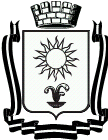 ПОСТАНОВЛЕНИЕАДМИНИСТРАЦИИ ГОРОДА – КУРОРТА КИСЛОВОДСКАСТАВРОПОЛЬСКОГО КРАЯ01.12.2022       город - курорт Кисловодск		№ 1555Об утверждении Схемы разме -щения рекламных конструкцийна территории города - курорта КисловодскаВ соответствии с федеральными законами от 6 октября 2003 года № 131-ФЗ «Об общих принципах организации местного самоуправления в Российской Федерации», от 13 марта 2006 года № 38-ФЗ «О рекламе», руководствуясь Уставом городского округа города-курорта Кисловодска и решением Думы города-курорта Кисловодска от 31 октября 2014 года № 142-414 «Об утверждении Порядка распространения наружной рекламы на территории города-курорта Кисловодска», учитывая заключение министерства строительства и архитектуры Ставропольского края № 81 о предварительном согласовании проекта «Схема размещения рекламных конструкций на территории города-курорта Кисловодска», администрация города-курорта КисловодскаПОСТАНОВЛЯЕТ:1. Утвердить прилагаемую Схему размещения рекламных конструкций на территории города-курорта Кисловодска.2. Признать утратившим силу постановление администрации города-курорта Кисловодска от 29.12.2016 № 1505 «Об утверждении Схемы размещения рекламных конструкций на территории городского округа города-курорта Кисловодска».3. Информационно-аналитическому отделу администрации города-курорта Кисловодска опубликовать настоящее постановление в городском общественно-политическом еженедельнике «Кисловодская газета» и разместить на официальном сайте администрации города-курорта Кисловодска в информационно-телекоммуникационной сети Интернет.4. Контроль за выполнением настоящего постановления возложить на первого заместителя главы администрации города-курорта Кисловодска В. В. Крутникова.5. Настоящее постановление вступает в силу со дня его официального опубликования.Глава города-курортаКисловодска                                                                                     Е. И. Моисеев